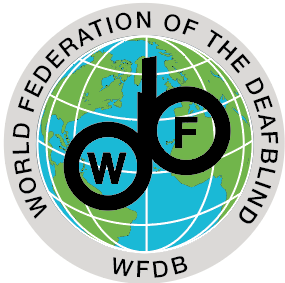 На грани исключения из имплементации КПИ и ЦУР:Неравенство и люди со слепоглухотойПервый глобальный доклад о положении и правах людей со слепоглухотойКраткий обзор Сентябрь 2018ВведениеОткликаясь на изменения, вызванные Конвенцией ООН о правах инвалидов (КПИ), принятие Повестки дня в области устойчивого развития на период до 2030 года и Целей  в области устойчивого развития (ЦУР) подчеркнуло важность инклюзивного развития и принципа «не оставить никого позади». Во всем мире набирает силу импульс, ведущий к изменениям, основанным на инклюзии, что знаменует собой значительный сдвиг от «невидимости» и исключения лиц с инвалидностью из целей в области развития, сформулированных в Декларации тысячелетия (ЦРТ). Однако необходимо признать, что люди с инвалидностью не являются однородной группой, и некоторые ее члены, такие, как люди со слепоглухотой, остаются маргинальными и, во многих отношениях, “невидимыми” на фоне других людей с инвалидностью.Люди со слепоглухотой составляют oт 0,2% до 2% мирового населения, чаще живут в бедности, чаще не трудоустроены и имеют более низкие результаты в обучении по сравнению с другими людьми с инвалидностью. Они сталкиваются с многочисленными барьерами, такими, как отсутствие доступа к службам поддержки и доступной информации, что в конечном итоге крайне затрудняет их способность выразить свои проблемы и потребности.Замкнутый круг всемирной неосведомленности о людях со слепоглухотой и непризнание их как отдельной группы людей с инвалидностью, привели к их незаметности, «невидимости» в обществе. В результате этого правительства продолжают игнорировать требования о вовлечении  людей со слепоглухотой в жизнь общества и их полноценном участии. Из-за специфических характеристик своей инвалидности, люди со слепоглухотой сталкиваются с дополнительными барьерами и нуждаются в особой поддержке, в частности, в услугах сопровождения и тифлосурдопереводчикax, а также, помимо прочего, в индивидуальных реабилитационных услугах. Поскольку такие услуги доступны лишь в нескольких странах, люди со слепоглухотой получают мало пользы от деятельности в области развития, в том числе направленной на осуществление КПИ.Данный первый глобальный доклад задуман как основанный на фактах инструмент для повышения информированности общества о проблемах людей со слепоглухотой и внесения вклада в глобальный мониторинг осуществления КПИ и ЦУР. Он войдет в основу ЦУР 2020 и будет сопровождаться докладами о мониторинге в 2022, 2026 и 2030 годах.Несмотря на ряд впечатляющих достижений и адвокации, осуществляемой организациями людей с инвалидностью и их союзников, доклад показывает, что, в целом, проблемы, с которыми сталкиваются лица со слепоглухотой, во многом игнорируются. В результате этого люди со слепоглухотой оставлены «позади», что противоречит основополагающим принципам ЦУР.Первый глобальный доклад объединяет в себе крупнейший анализ положения людей с слепоглухотой, проведенный на сегодняшний день (дезагрегация 22 опросов населения из стран с низким, средним и высоким уровнем дохода), обзор научной литературы, опросы, проведенные среди членов и партнеров ВФСГ и Sense International, консультации с более чем 75 женщинами и мужчинами со слепоглухотой, принявшими участие во Всемирной конференции Хелен Келлер в июне 2018, и рассматривает, в какой степени правительства по всему миру выполняют свои обязательства в рамках КПИ по обеспечению и поощрению прав и потребностей людей со слепоглухотой.Многообразие людей со слепоглухотойПроблемы слепоглухоты часто недопонимают и считают их менее значимыми, чем они есть в действительности, что во многом усугубляет барьеры, с которыми сталкиваются люди со слепоглухотой. Некоторые из людей со слепоглухотой полностью глухи и слепы, в то время как многие из них обладают остаточным зрением и/или слухом.Основываясь на скандинавском определении [3], ВФСГ определяет слепоглухоту как отдельный вид инвалидности, возникающий из-за двойного сенсорного нарушения, и вызывающий особые проблемы, отличные от тех, которые порождаются отдельно слепотой или глухотой. К данным проблемам, в первую очередь, относятся трудности в общении с окружающими людьми, во взаимодействии с окружающим миром, его изучении и ориентировке в нем, в доступе к информации. Для полного вовлечения и участия в жизни общества, требуется принятие мер по обеспечению доступности среды и доступа к специальным службам поддержки, таким как, например, тифлосурдосопровождение и тифлосурдопереводчики, в числе прочих.Возраст, в котором у человека появилось нарушение зрения или слуха, оказывает глубокое влияние на последствия слепоглухоты, в частности в отношении развития навыков коммуникации и усвоения языка.  Соответственно, важно различать:Долингвальную слепоглухоту — нарушение зрения и слуха, приобретенного при рождении или на раннем этапе жизни до развития речи. Оно может быть связанно с инфекциями во время беременности, преждевременными родами, травмами при родах или с генетическими заболеваниями (например, с синдромом Дауна, синдромом Ушера и синдромом Чардж).Постлингвальную слепоглухоту — потеря слуха и зрения после языкового развития (развития устной речи или жестового языка). Слепоглухота может быть вызвана болезнью, несчастным случаем или в результате возрастных изменений, связанных с потерей зрения и слуха (например, катаракта, глаукома и дегенерация желтого пятна при потере зрения, и пресбиакузис в случае потери слуха) [4, 5]. Хотя синдром Ушера является наследственным генетическим заболеванием, он обычно проявляется (потерей зрения и/или слуха) в позднем детстве или подростковом возрасте, после развития языковых навыков [6].Слепоглухота наиболее распространена среди старших возрастных групп. Однако, среди детей и молодых людей, слепоглухота ведет к дополнительным препятствиям, влияющим на их обучение и трудоустройство.Многообразие барьеров и разнородность потребностей в поддержке«Что касается меня, я неплохо могу управлять собой в оптимальных ситуациях, при отличном освещении и низком уровне шума. Но когда, к примеру, я иду в центр города в очень солнечный день, я совсем не могу видеть, а также поскольку часто вокруг очень шумно, я не слышу, что мне говорят, и мне становится очень сложно управлять собой.  Но я не слепоглух/а, потому что в других ситуациях я могу видеть и слышать лучше. Поэтому мне намного легче идентифицировать себя как «человек со слепоглухотой».» C. Нильссон, ШвецияКаждый человек со слепоглухотой входит в контакт, общается и взаимодействует с окружающим миром по-разному. И каждый, в зависимости от барьеров в своем окружении, уровня получаемой профессиональной поддержки, степени нарушения зрения и слуха, а также возраста наступления слепоглухоты, среди прочих параметров, сталкивается с соответствующими ограничениями в участии в жизни общества. Люди со слепоглухотой представляют собой разнородную группу и могут иметь различные потребности в поддержке и вовлеченности в жизнь общества.Поэтому крайне важно, чтобы люди со слепоглухотой имели доступ к услугам, отвечающим индивидуальным потребностям каждого отдельного человека, а не к комбинации услуг, предназначенных для слепых или глухих людей.Люди со слепоглухотой могут нуждаться в специальной поддержке для получения доступа к информации, общению, взаимодействию и свободному передвижению наравне с другими, однако вид и уровень поддержки варьируются от человека к человеку.Некоторые люди со слепоглухотой могут испытывать и прочие функциональные нарушения и, следовательно, могут нуждаться в дополнительной помощи.Часто людям со слепоглухотой нужна поддержка в:ОбщенииСуществует множество техник и методов коммуникативной поддержки, и нет стандартного средства общения. Способ общения варьируется в зависимости от того, имеет ли человек долингвальную или постлингвальную слепоглухоту, какое нарушение развилось первым, а также от уровня остаточного слуха или зрения [7]. Например, люди с серьезными нарушениями слуха, у которых позже развивается потеря зрения, могут по-прежнему иметь возможность общаться при помощи языка жестов (с некоторыми адаптациями). Аналогичным образом, люди с серьезными нарушениями зрения, у которых развивается потеря слуха, возможно, и успели обучиться Брайлю, но теперь им может потребоваться четкий словесный перевод (когда переводчик говорит в ровном, неторопливом темпе, используя понятные слова, произнося их четко и делая более длинные паузы). Люди с долингвальной слепоглухотой используют разные подходы к освоению языка.Существует широкий спектр методов общения [8], в том числе:Тактильный перевод— (т.е. тактильный жестовый язык для одного человека со слепоглухотой) или пальцевая азбука и дермография (письмо на ладони). Перевод при близком видении — использование жестового языка, когда переводчик находится прямо напротив и стоит близко к человеку со слепоглухотой (т.е. визуальный жестовый язык для одного человека со слепоглухотой) или визуально-рамочный перевод, когда жесты производятся в воображаемой рамке, находящейся выше груди и между плеч переводчика (т.е. визуальный язык жестов для более чем одного лица со слепоглухотой).Четкий словесный перевод (с/или без использования слуховых аппаратов) или перевод словесной речи в текст (с определенными приспособлениями и с/или без технического оборудования, таких как компьютеры, большие экраны и дисплеи Брайля).В зависимости от человека и ситуации, может потребоваться любой из методов общения  и/или их комбинация. Кроме того, стратегии коммуникации со временем могут меняться, особенно если человек испытывает изменения в степени тяжести потери слуха и/или зрения [9].Лица со слепоглухотой могут также использовать технические средства реабилитации для поддержки коммуникации. Примерами таких технических средств являются дисплеи и письменные устройства Брайля, слуховые аппараты и индукционные петли, а также очки и/или лупы. Однако, важно помнить, технические средства реабилитации не во всех случаях отвечают потребностям каждого отдельного человека, и поддержка может понадобиться в другом, например, в тифлосурдосопровождении.МобильностиСпособность свободно передвигаться необходима для полного и эффективного вовлечения, инклюзии в обществе и равноправного участия людей со слепоглухотой. Некоторым людям со слепоглухотой могут быть нужны квалифицированные сопровождающие, чтобы поддерживать их передвижение и ориентирование в пространстве. Сопровождение также считается неотъемлемой частью услуг тифлосурдопереводчика, поскольку невозможно помогать человеку со слепоглухотой ориентироваться в пространстве и описывать для него окружающую среду, не умея с ним общаться.ОписанииНекоторые люди со слепоглухотой предпочитают использовать описание для того, чтобы в полной мере понять окружающую их среду и войти с ней в контакт. Это относится не только к физической среде, например к стенам и окнам, но и к происходящим событиям, людям и физическим предметам, в том числе к книгам, плакатам, а также к цифровым и печатным брошюрам.ВФСГ считает описание неотъемлемой частью услуг любого тифлосурдопереводчика/сопровождающего. Описание должно предоставляться одновременно с направлением и переводом словесной речи, в зависимости от ситуации. Критическая важность тифлосурдосопровождения В то время как в привычной для них среде некоторые люди со слепоглухотой пользуются услугами поддержки в коммуникации и базовой поддержки в передвижении, то в других ситуациях большинству из них требуются услуги тифлосурдосопровождения, в зависимости от обстоятельств.Услуги тифлосурдосопровождения по-настоящему отвечают сложным потребностям поддержки людей со слепоглухотой, как с точки зрения общения, так и c точки зрения возможностей передвижения. Услуга тифлосурдосопровождения осуществляет поддержку в соответствии со статьей 19 КПИ, позволяя людям со слепоглухотой жить самостоятельно и быть вовлеченными в местное сообщество. Услуги профессионального тифлосурдосопровождения могут быть ключевыми в получении доступа к другим услугам и фундаментальным правам, таким как образование, трудоустройство, здравоохранение, культура и отдых.Обзор международных обязательств в рамках КПИКПИ применяется ко всем людям с инвалидностью без различий, и все стандарты в области прав человека распространяются на всех людей с инвалидностью. Многообразие людей с инвалидностью (а также многообразие потребностей для их инклюзии и вовлечения в жизнь общества) признается и служит основным принципом КПИ. КПИ также признает настоятельную необходимость поощрения и защиты прав людей с инвалидностью, нуждающихся в более активной поддержке, что вероятнее всего относится к людям со слепоглухотой. Люди с инвалидностью не должны быть исключены из жизни общества или подвергнуты дискриминации из-за характера (вида, степени, специфики) их инвалидности.КПИ конкретно упоминает слепоглухоту в статье 24 (образование), Комитет по правам людей с инвалидностью также признает слепоглухоту в нескольких Общих и Заключительных Замечаниях. На основании этого признания в международном праве, а также признания слепоглухоты как отдельного вида инвалидности в законодательстве многих стран, государства обязаны признавать потребности людей со слепоглухотой и отвечать им посредством законодательства, политики, программ и бюджетов.КПИ признает широкий спектр методов коммуникации, таких как дактилология и шрифт Брайля, а также языки, включая языки жестов и несловесные языки, которые могут быть использованы лицами со слепоглухотой.Общее замечание Комитета по правам людей с инвалидностью № 2 к статье 9: Доступность (CRPD/C/GC/2) далее поясняет обязательства государств в принятии мер по обеспечению доступа к информации, коммуникации и другим услугам для того, чтобы наделить людей со слепоглухотой возможностью жить самостоятельно и эффективно участвовать в жизни общества. Таким образом, государства должны адресовать ключевые проблемы, такие как отсутствие адекватной коммуникативной подготовки среди поставщиков услуг. Кроме того, они должны обеспечить наличие служб поддержки в режиме реального времени и услуг посредников, таких как тифлосурдопереводчики и сопровождающие, для устранения барьеров в коммуникации, получения информации и других услуг. Государства также должны обеспечить минимальное качество услуг, связанных с коммуникацией, таких как тифлосурдоперевод и сопровождение, а также стремиться стандартизировать их по всем направлениям.Доступность не ограничивается коммуникацией и информацией. Люди со слепоглухотой сталкиваются со многими барьерами при ориентировании и передвижении в общественных местах. Таким образом, государствам следует предоставить доступ к вывескам на Брайле или к решениям в режиме реального времени и таким посредникам, как тифлосурдосопровождающие для облегчения доступности и передвижения. Принципиально важно, чтобы государства установили минимальные стандарты по доступности услуг, предоставляемых государственными и частными организациями. Такие стандарты наладят общий доступ для людей со слепоглухотой к различным социальным сферам, таким как работа, образование и здравоохранение.Разумные приспособления также могут улучшить доступность для людей со слепоглухотой, особенно в случаях, когда стандарты доступности не применяются, или потребности человека выходят за рамки таких стандартов. Под разумными приспособлениями, предназначенными для людей со слепоглухотой, часто подразумевается поддержка в коммуникации, ориентировании и передвижении с помощью технических средств реабилитации и ассистивных технологий и/или поддержки в режиме реального времени, такой как тифлосурдосопровождение и перевод. Важно отметить, что под разумным приспособлением может подразумеваться адаптация графика работы или процедур, помимо прочих изменений.Основные выводы докладаПредыдущие оценки показывают, что около 0,2% населения всего мира живет со слепоглухотой, однако анализ данных в докладе показал, что эти цифры игнорируют огромное число людей, живущих с более мягкими формами слепоглухоты, которые также сталкиваются с барьерами в участии в жизни общества и испытывают дискриминацию. Таким образом, 2% населения мира – это более точный показатель, отражающий многообразие людей со слепоглухотой. Анализ данных стран из разных регионов и разного уровня доходов показал, что:Несмотря на то, что слепоглухота более распространена среди старших возрастных групп, слепоглухота среди детей и молодых людей оказывает более выраженное влияние на повседневную жизнь, например, с точки зрения барьеров на пути к образованию, трудоустройству и участию в жизни общества, а также вызывает более высокий риск бедности.Вероятность их трудоустройства в десять раз ниже, чем у людей без инвалидности, и на 30% ниже, чем у людей с другими видами инвалидности.Вероятность получения образования детьми со слепоглухотой в 17 раз ниже по сравнению с детьми без инвалидности, и вдвое ниже по сравнению с детьми с другими видами инвалидности.Семьи, в которых есть члены со слепоглухотой, имеют большую вероятность оказаться в нижних 40% в плане социоэкономического статуса по сравнению с семьями, в которых нет членов с инвалидностью или в которых член(ы) имее(ю)т другую инвалидность.Женщины со слепоглухотой испытывают еще большие ограничения в участии в широком спектре видов деятельности.Вместе с тем:От 20% до 75% лиц со слепоглухотой имеют дополнительные нарушения здоровья.Депрессия широко распространена среди людей со слепоглухотой, однако доступ к услугам психологической и/или психиатрической помощи ограничен.У детей со слепоглухотой меньше шансов жить с обоими родителями.У людей со слепоглухотой меньше шансов быть замужем/женатыми.Лица со слепоглухотой жалуются на низкое качество жизни и ограничения в участии в широком спектре видов деятельности.Люди со слепоглухотой в возрасте старше 50 лет в два раза чаще находятся в социальной изоляции, чем лица без сочетанного нарушения зрения и слуха.Информация, предоставленная членами ВФСГ, а также командами и партнерами Sense International, свидетельствует о недостаточных действиях в области политики со стороны властей: В целом, отсутствует информированность и признание людей со слепоглухотой как отдельной группы людей с инвалидностью. Часто ошибочно считается, что людям в лучшем случае требуется только сочетание существующих услуг либо для слепых, либо для глухих людей. Такой подход, однако, игнорирует специфические барьеры и потребности для осуществления коммуникации каждого человека со слепоглухотой.Хотя ситуация усугубляется в странах с низким уровнем дохода, лишь немногие страны разработали эффективные финансируемые государством службы поддержки для людей со слепоглухотой, особенно службы тифлосурдосопровождения. Отсутствие поддержки оказывает негативное влияние на социально-экономическое положение человека, его участие в политической жизни и способствует высокой степени изоляции.Услуги и политика в сфере трудоустройства не обеспечивают адекватную поддержку людей со слепоглухотой.	Предоставление образования в целом неадекватно, с чрезмерным упованием на специальные учебные заведения и недостатком внимания к особым потребностям в политике и процессах инклюзивного образования для детей со слепоглухотой. Хотя доступ к здравоохранению лучше обеспечен для взрослых со слепоглухотой (за исключением сексуального и репродуктивного здоровья), было отмечено, что коммуникационные барьеры и негативное отношение работников здравоохранения влияют на уход, который получают люди. Во многих странах медицинский персонал не обладает необходимыми знаниями или возможностями обучения о причинах слепоглухоты или специфических коммуникационных потребностях отдельных людей.Немногие страны разработали адекватные услуги раннего выявления и вмешательства для детей со слепоглухотой, которые влияют на их развитие и семейные отношения.Между странами с высоким и низким уровнем дохода существуют значительные расхождения в плане доступа к социальной защите. В большинстве стран существующая поддержка не распространяется на дополнительные расходы по инвалидности (среди людей с инвалидностью в Южной Африке эти расходы, по оценкам, являются самыми высокими).Тематические исследования в докладе дают представление об инновационных методах в области здравоохранения, образования, трудоустройства и о личном опыте людей со слепоглухотой, а также демонстрируют линии действия, необходимые для обеспечения всестороннего и эффективного участия людей со слепоглухотой в жизни общества.Рекомендации Содержащиеся в докладе доказательства свидетельствуют о том, что лица, имеющие слепоглухоту, “остаются позади” с точки зрения всесторонней включенности людей с инвалидностью в общество и усилий в области развития. В дополнение к общим требованиям движений за права людей с инвалидностью в отношении доступности, недискриминации, участия и инклюзивности, члены ВФСГ выявили следующие рекомендации для обеспечения того, чтобы люди со слепоглухотой имели возможность вносить вклад и извлекать выгоду из текущих и будущих усилий по достижению ЦУР и реализации КПИ:Предварительные условия для инклюзииУниверсальное и национальное признание слепоглухоты как отдельной инвалидности в законодательстве и на практике.Разработка и создание (с учетом консультаций с людьми со слепоглухотой и их организациями) необходимых служб поддержки и услуг перевода для слепоглухих, в частности, служб сопровождения и тифлосурдоперевода; адекватное государственное финансирование для обеспечения поддержки в области образования, профессиональной занятости и общественной жизни.Убедиться, что люди со слепоглухотой рассматриваются как отдельная группа людей с инвалидностью и что эта группа вовлечена как таковая во все консультации по вопросам инвалидности.Вовлекать людей со слепоглухотой, а также их организации, в программы по повышению информирования населения и инклюзии, чтобы они выступали в качестве примеров для подражания, наставников и оказывающих взаимную поддержку со стороны сверстников.Принять, консультируясь с людьми со слепоглухотой и их организациями, единое определение и критерии измерения слепоглухоты, а также собирать, дезагрегировать и анализировать данные для оценки и мониторинга положения лиц со слепоглухотой, в том числе посредством анализа национальных баз данных с использованием краткого перечня вопросов Вашингтонской группы или других методов.Проводить дополнительные исследования о проблемах, с которыми сталкиваются лица со слепоглухотой, включая состояние здоровья и доступ к здравоохранению, социальное участие и благосостояние, качество занятости и образования, причины и возраст возникновения слепоглухоты. Провести оценку результативности мер воздействия, направленных на достижение большей инклюзивности.Социальная защитаПри установлении инвалидности и процессах по подтверждению статуса инвалидности для получения льгот, людей со слепоглухотой должны рассматривать как отдельную группу людей с инвалидностью.Пенсии, пособия и социальные выплаты по инвалидности должны учитывать значительные дополнительные расходы, требующиеся для людей со слепоглухотой, включая расходы на технические средства реабилитации, услуги сопровождающего и услуги тифлосурдоперевода.ОбразованиеОбеспечить учет специфических потребностей людей со слепоглухотой в законах об инклюзивном образовании, образовательной политике и программах, в усилиях по адаптации учебных программ, подготовке учителей и оказанию поддержки учащимся.Обеспечить наличие ресурсных центров для поддержки общеобразовательных школ, детей со слепоглухотой и их семей.Предоставить адекватное обеспечение тифлосурдопереводчиками. ЗдоровьеОбеспечить адекватную подготовку работников здравоохранения как по причинам слепоглухоты, так и по конкретным коммуникационным потребностям людей со слепоглухотой.Обеспечить доступ к адекватным услугам по охране сексуального и репродуктивного здоровья, уделяя особое внимание женщинам и девочкам со слепоглухотой.Обеспечить предоставление адекватных услуг по раннему выявлению слепоглухоты и раннему вмешательству, в партнерстве с учебными заведениями.Предоставить адекватное обеспечение тифлосурдопереводчиками.Работа и трудоустройство Убедиться, чтобы люди со слепоглухотой были надлежащим образом включены в законы, политику и программы, связанные с трудоустройством.Предоставить адекватное обеспечение тифлосурдопереводчиками/сопровождающими для работы и трудоустройства.Участие в политической жизниУбедиться, что право голоса предоставлено всем лицам со слепоглухотой.Принять во внимание требования к доступности для лиц со слепоглухотой в отношении избирательных кампаний, материалов для голосования и избирательных участков.Поддерживать участие людей со слепоглухотой в политической и общественной жизни.Поддерживать организации людей со слепоглухотой и вовлекать их как отдельную группу людей с инвалидностью, во все консультации с движениями за права людей с инвалидностью.Участие в жизни обществаОбеспечить услуги по раннему вмешательству и консультационные услуги для семей детей со слепоглухотой.Внедрить программы практических мер на уровне местных сообществ, чтобы облегчить участие и вовлечение в жизнь общества людей со слепоглухотой.Предоставить адекватное обеспечение тифлосурдопереводчикамиКак следует из этого отчета, люди со слепоглухотой по-прежнему “остаются позади” во всех странах мира. Как показал доклад, первоначальными шагами для исправления этого и устранения пробелов должны стать:Всемирное признание и подтверждение слепоглухоты как уникальной и самобытной инвалидности со своими специфическими проблемами, барьерами и потребностями в обеспечении инклюзивности и поддержки.Создание финансируемых государством служб по переводу и сопровождению для слепоглухих, в частности, тифлосурдопереводчиков и сопровождающих.Предоставление необходимого финансирования для проведения дальнейших исследований и укрепления работы по адвокации, включая финансирование необходимых инструментов и технической поддержки.Выполнение этих шагов будет способствовать оказанию поддержки женщинам и мужчинам, девочкам и мальчикам со слепоглухотой в их активном участии, адвокации и внесении вклада в общество на более равных условиях, прокладывая путь к полному и эффективному участию в жизни общества и инклюзии.Более подробную информацию о глобальном отчёте о положении и правах людей со слепоглухотой можно найти на сайте www.wfdb.euБолее подробную информацию о Всемирной федерации слепоглухих можно найти на сайте www.wfdb.euБолее подробную информацию о Sense International можно найти на сайте https://senseinternational.org.ukВыражение признательности и дисклеймер:Команда хотела бы поблагодарить всех людей, которые внесли свой вклад в этот отчет, в частности, членов правления ВФСГ и сотрудников агенств ООН, которые приняли участие в техническом совещании в сентябре 2017 года в Женеве, а также всех докладчиков и участников Всемирной конференции Хеллен Келлер в 2018 году.Доклад осуществлен благодаря общей организационной и технической поддержке Международного альянса по инвалидности и Норвежской ассоциации слепоглухих, а также финансовой поддержке со стороны Департамента международного развития Великобритании и Министерства иностранных дел Норвегии.Информация и взгляды, изложенные в этом справочном документе, принадлежат автору (авторам) и не обязательно отражают официальное мнение Международного альянса по инвалидности, Норвежской ассоциации слепоглухих, Международного центра по освидетельствованию инвалидности в Лондонской школе гигиены и тропической медицины (LSHTM), Департамента международного развития Великобритании и Норвежского министерства иностранных дел (НМФА).При сотрудничестве с: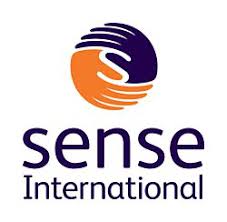 При поддержке: 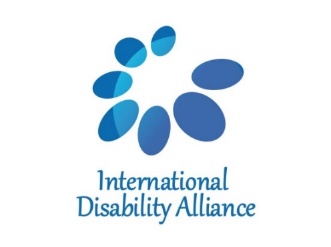 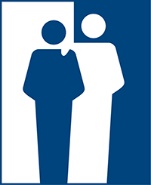 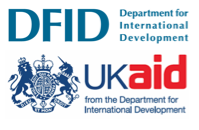 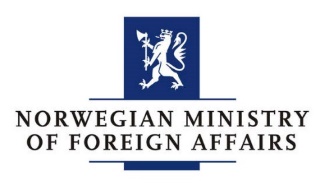 